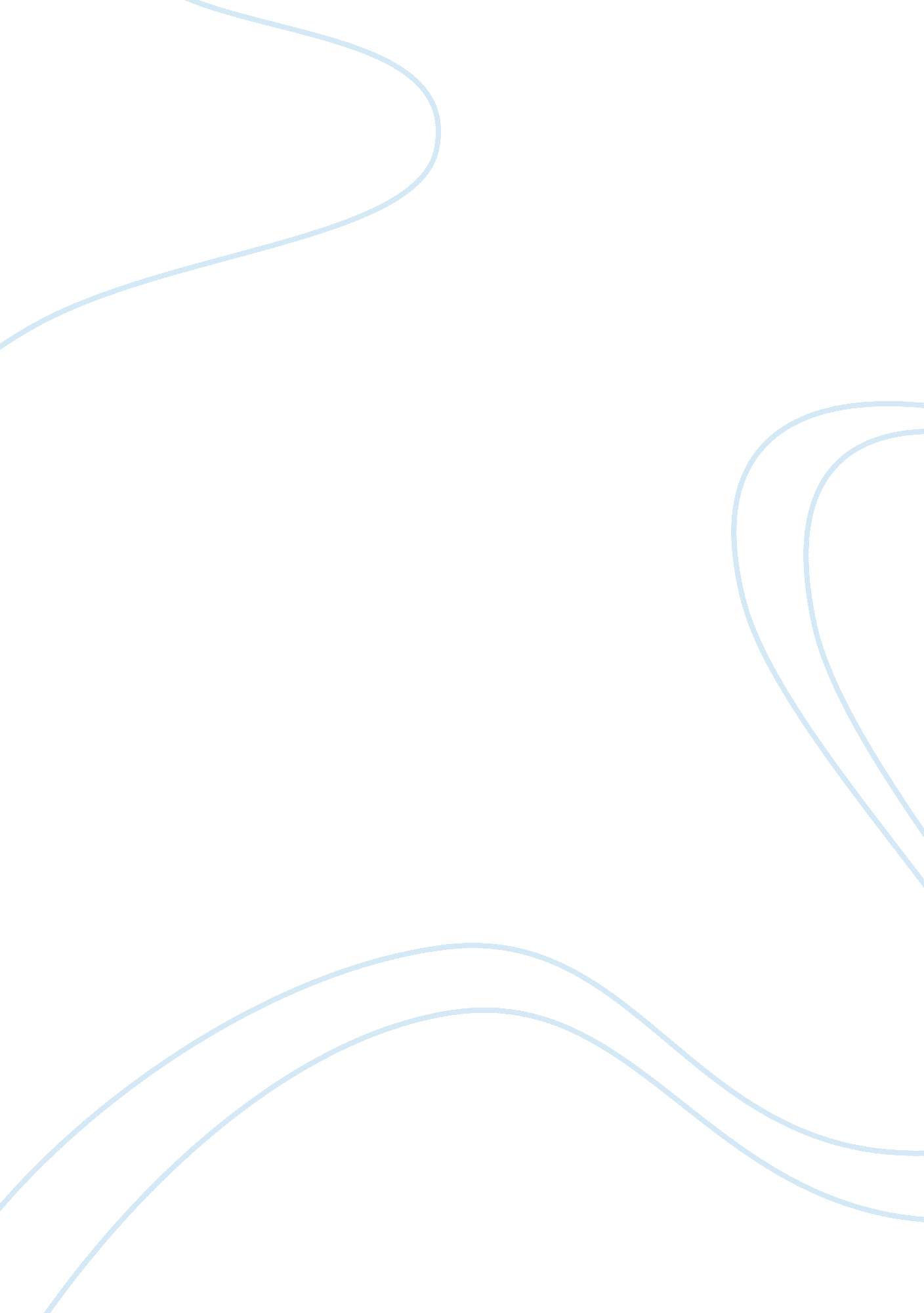 Women empowerment and microfinance in pakistan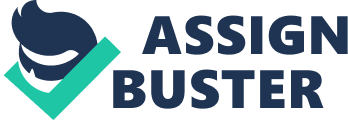 Micro Finance Institutions are gateways that provide the hapless and vulnerable people entree to such recognition. Lack of instruction and fiscal cognition, hapless socioeconomic conditions, household limitations for females are some grounds why MFI fails to run into its ends. For such growing and development to take topographic point, the function of females and peculiarly the engagement of females in the economic activity are really of import. Entree to money and adult females authorization is of import factors that contribute to the development of a state. In Pakistan the construct of borrowing from proper fiscal establishments is really low and in most instances restricted to big corporations. The use of micro recognition by the bulk, peculiarly people populating in rural countries is really low as still bulk tends to salvage or borrow from their friends and household members. Harmonizing to World Bank statistics around 14 % of the people are taking usage of services from a formal fiscal establishment and when informal sector is taken into history 50. 5 % have entree to finance. Of them about 50 % donA? t engage in any sort of formal or informal fiscal system and around `` 19 per centum have voluntarily excluded themselves through deficiency of apprehension, consciousness, or demand, due to poverty, or for spiritual grounds. This research paper will discourse how microfinance has aided adult females authorization in Pakistan and the factors that contributed to the success of MFIs. The paper will besides concentrate on the drawbacks of MFIs and the hinderance caused by some of their policies for adult females willing to raise capital for their future ventures. Literature Review Niethammer, Tania Saeed, Shaheen Sidi Mohamed, and Yasser Charafi ( 2007 ) provinces in the article that adult females 's deficiency of entree to finance is one of the cardinal restraints for economic growing and that economic development and adult females authorization are interrelated. the writers so answer the inquiry of why is of import and it is of import because of the undermentioned grounds Poverty relief and improved societal well-being 55. 8 % of adult females as compared to 41 % of work forces are populating below poorness line. Programs give entree to nest eggs and helps in smoothing the incomes of the hapless and ensures predictable gross streams. Majority of the adult females view the addition in their income as a vehicle for bettering their position within the household. The adult females aimed to better their position through holding their ain income ( 85 % ) , freedom of mobility ( 70 % ) , and equal determination doing power with work forces ( 92 % ) . Female employment coevals Female labour force engagement rate is the lowest at 15. 9 % . Women entrepreneurs in the SME sector provide greater employment to adult females. The economic justification for supplying adult females entree to finance Women entrepreneurship is on the rise. Women are a minority f the borrowers of the Ngo credit-the Pakistan 's microfinance sector has non been able to scale up every bit successfully as other countries. Increase in economic activity of adult females in Pakistan can stand for a potentially profitable market niche for the fiscal sector. Obstacles to adult females 's entree to finance-demand side issues There is deficiency of entree to FI to fund their startups and concern expansions. Women do n't cognize how to entree formal finance and hence remain undercapitalized as they frequently do non run into minimal borrowing requirement. Women faced troubles in mobilising start-up capital, recognition warrants, investing capital, and experient favoritism from bankers. Obstacles to adult females 's entree to finance-supply side issues Rural fiscal market survey shows that work forces have over three and a half times greater entree to finance every bit compared to adult females in rural areas. Men borrowed 91 % of big loans. Sme do non hold merchandises and services that meet the demand of women-small service sector concern hence higher risk. Biasness caused by societal and cultural prejudices-ignore economic engagement The writer offers a few Recommendations to better the state of affairs and these include: develop fiscal merchandises that cater to adult females enterprisers ; assist adult females go more bankable clients through nonfinancial services ; advance fiscal sector outreach to adult females ; advance adult females 's entree to microfinance ; and implement sound policies. Sylvain Dessy and Jacques Ewoudou ( 2006 ) in their survey focuses on how loans and preparation through MFI create female enterprisers peculiarly in the development states and footings it as an `` chance to gain independent income '' . They conduct a `` game theoretical theoretical account of activity '' under which they conclude that giving loans to adult females would non be plenty in order to do them successful enterprisers, `` status for MFIs to win in fostering female authorization is that entree to adult females 's recognition be conditioned to their acceptance of high-productive informal activates '' . The game-theoretic theoretical account high spots coordination failure that hinder the outgrowth of webs of female enterprisers necessary to get the better of patriarchal concern patterns that limit female enterprisers ' entree to high-productivity informal activities. Two pure-strategy Nash-equilibria: a high-income equilibrium where all of them operate high-productivity informal activities and a low-income equilibrium where they all remain confined into low-productivity 1s, despite entree to recognition. Therefore, when the low-income Nash-equilibrium obtains despite adult females 's improved entree to recognition, it must be that microfinance aid to female entrepreneurship has failed to move as a coordination mechanism for the outgrowth of big adequate webs of female enterprisers runing high-productivity activities. wherever microfinance has failed to authorise women-in the sense of heightening their engagement in high-productivity activities- , we concluded that it may be because of coordination failure that prevent adult females from making concern webs big plenty to extenuate patriarchal signifiers of concern ordinances that put them at a comparative disadvantage, comparative to work forces, at pull offing high-productivity concern ventures. We found that a sufficient status for MFIs to win in fostering female authorization is that adult females 's entree to recognition be conditioned to their acceptance of high-productivity informal activities. Such conditionality will move as a coordination mechanism, leting female enterprisers to form in big adequate webs that raise adult females 's additions from runing high-productivity activities in the informal economic system. Cheston Susy and Kuhn Lisa ( 2001 ) placed accent on assorted channels through which Microfinance plants. They include MFIs, Bankss, NGOs and other non banking fiscal establishments. Most of these fiscal establishments target adult females as they are the most vulnerable and `` poorest of the hapless '' portion of the society and without authorising them, development could n't be achieved. Mohammad D. Sulaiman defines microfinance in his article as `` a universe in which as many hapless and near-poor families as possible have lasting entree to an appropriate scope of high quality fiscal services, including non merely recognition but besides nest eggs, insurance, and fund transportations '' harmonizing to the Oxford lexicon. Microfinance helps in drawing people out of the barbarous circle of poorness by supplying entree to finance at their doorsills at really easy footings and conditions. Microfinance has the undermentioned key map harmonizing to Wikipedia: 1. Deprived section of the society need a diverseness of fiscal services, non merely loans 2. It is powerful instrument to contend against the poorness 3. It is a beginning to construct fiscal systems may be utile to function hapless. 4. It must pay for itself to carry through big Numberss of hapless people. 5. It is about constructing ageless domestic fiscal establishments. 6. Micro recognition is non the suited instrument for everyone or in every state of affairs. 7. Mark up ceilings doing it hard for hapless people to acquire recognition. 8. the undertaking of authorities is to enable fiscal services, non to supply them. 9. The financess of the giver should be supported to private capital non to vie with private Capital. 10. shortage of organized establishments and directors are the chief obstructions are Microfinance. Besides there is a difference between charity and microfinance, charity is given to carry through demands whereas microfinance is given to hapless people to get down their ain concern and happen a manner to gain livelihood. The ratio of adult females doing usage of microfinance loans is high compared to old old ages but really low when compared to that of the adjacent states. It needs to be increased if adult females empowerment is to be pursued as an aim of microfinance. How of all time the recovery rate of the loans is higher amongst adult females and they 're the preferable consumer of these loans. Herani, Gobind M ( 2010 ) says that microcredit has been initiated with an enterprise with an aim of supplying recognition to hapless people without collateral. The standards of supplying recognition, subject and harmoniousness of group members, aggregation of refunds, supervising of borrower 's activities in micro recognition system has played a major function in replacing the collateral. This has encouraged adult females to take up more loans as they can travel in groups to acquire finance for their undertakings and so pay off the loan collectiviely. microfinance gives adult females a opportunity T diversify their portfolio of assets-social, human, fiscal, natural and physical capital. The success of microfinance strategies rely on the undermentioned inquiries: whether all the donated/allocated financess are decently utilized? Whether these allocated financess are distributed among the rightful custodies? Whether these minutess of financess are discernible by giver? Whether sedimentations can be got from targeted population. Swain Bali Ranjula and Wallentin Yang Fan ( 2007 ) in their article province that adult females empowerment depends on the norms and civilization of the society they live in. Microfinance helps in authorising those adult females who are amongst the poorest and the most vulnerable. It besides presents an addition in adult females 's resources which helps them achieve improve net incomes and good being. It besides discusses the adult females 's traditional function in society and how they promote gender equality. Jamal Haroon ( 2008 ) evaluates the impact of microfinance plans on income, outgo, child instruction and adult females authorization. Harmonizing to the writer, The beginnings of the Microfinance sector in Pakistan has its roots in the rural development undertakings that were funded by givers like The Aga Khan Rural Support Programs. The GOP and assorted rural support plans feel that microfinance can be used as an of import tool for adult females authorization. He has done sample survey based on assorted scope of sizes, ownership forms, beginnings of support, imparting methodological analysis, plan country, organisational construction, borrowers and communities. The variables used in the survey were Income and Expenditure ( Household Expenditure ( Per Capita ) , Household Income ( Per Capita ) , Answering Income, Household Asset Score, Household Expenditure on Education, Household Expenditure on Health ) Child Education ( Percentage of School Going Children ( 6-15 Old ages ) , Percentage of School Going Girls ( 6-15 Old ages ) and Women Empowerment ( Economic Aspects, Income and Expenditure, Asset Transactions, Education and Health. He reached the decision that microfinance helps in smoothing ingestions and bring forthing incomes. However the econometrical consequences sing adult females authorization are assorted, contradictory and in many instances, unexpected. Therefore the microfinance intercessions do non look to hold a important positive impact on the different facets of adult females authorization. Linda Mayoux ( 2006 ) defines adult females empowerment as the participatory procedure through which adult females, who are presently most discriminated against, achieve gender equality and equity. Where the extent of adult females 's disadvantage means that they are unable to to the full advance their ain involvements, this will necessitate support by development bureaus at family, community and macro degrees. This will include support for work forces to alter those facets of their behaviour, functions and privileges which presently discriminate against women. An indispensable component for adult females authorization is the alteration in work forces 's attitude towards adult females. If work forces do n't hold a broad attack towards it than microfinance buzzword aid adult females in anyhow as in our society the work forces are most dominant. An urban poorness Alleviation undertaking ( UPAP ) imitated by the national rural support programme ( NRSP ) portions this drawback. In order to have a loan from this undertaking adult females have to be accompanied by any one male of the household. If such limitations are played on adult females than they ca n't be independent. Besides normally the loans taken up by adult females are used by the male caputs of the household and they leave the adult females after they receive the finance to refund the loan. It should be made compulsory for adult females o use the loan themselves and set their accomplishments to utilize. Besides they should take preparation of accomplishments that can assist them in puting up their ain concern instead than trusting on the males of the household. She besides talks about the paradigms ' on micro-finance and gender which are Fiscal self-sustainability paradigm, Poverty relief paradigm and the feiminst authorization paradigm. The Financial Self-sustainability paradigm is presently dominant within most donor bureaus and in the theoretical accounts of micro-finance promoted in publications by USAID, World Bank, UNDP, CGAP and the Micro-credit Summit Campaign. Here the chief consideration in programme design is proviso of financially self-sustainable micro-finance services to big Numberss of hapless people, peculiarly micro- and little enterprisers. In this paradigm, it is assumed that increasing adult females 's entree to micro-finance services will in itself lead to single economic authorization, well-being and societal and political empowerment. The Poverty relief paradigm underlies poverty-targeted programmes. Here the chief considerations are poverty decrease among the poorest, increased wellbeing and community development. The focal point is on little nest eggs and loan proviso for ingestion and production, group formation, etc. Gender lobbies in this context have argued for aiming adult females, because of higher degrees of female poorness and because of adult females 's duty for family wellbeing. Poverty relief and adult females 's authorization are seen as two sides of the same coin. The feminist authorization paradigm underlies the gender policies of many NGOs and the positions of some of the advisers and research workers looking at gender impact of microfinance programmes ( eg Johnson, 1997 ) . Micro-finance is promoted as an entry point in the context of a wider scheme for adult females 's economic and socio-political empowerment. The focal point here is on gender consciousness and feminist organisation. Some programmes have developed really effectual agencies for incorporating gender consciousness into programmes and for forming adult females and work forces to dispute and alter gender favoritism. Some besides have legal rights support for adult females and prosecute in gender advocacy. The paper concludes that adult females 's authorization needs to be an built-in portion of policies. Authorization can non be assumed to be an automatic result of micro-finance programmes, whether designed for fiscal sustainability or poorness aiming. More research and invention on conditions of micro-finance bringing is needed. The paper finds that cost-efficient ways of incorporating micro-finance with other empowerment intercessions, including group development and complementary services are still missing. Unless authorization is an built-in portion of the planning procedure, the rapid enlargement of micro-finance is improbable to do more than a limited part to authorization. Mumtaz Soofia ( 2000 ) in this paper examines the gender constituent of the Urban Poverty Alleviation Project ( UPAP ) initiated by the National Rural Support Programme ( NRSP ) in Rawalpindi and Islamabad. UPAP gives loans to self-established groups of adult females who would be considered uncreditworthy by normal banking criterions. Micro finance strategies target adult females as clients because they constitute the poorer half of the most deprived subdivision of the population. Concentrating on adult females is expected to travel the family out of poorness, because adult females contribute their incomes to household public assistance. The position of the borrower receives a encouragement because the value of adult females within the place is known to increase with the coevals and direction of pecuniary income. Attempts at mainstreaming adult females therefore seek to increase their independency within and outside the place. Empowering adult females, and enabling them to utilize the loan themselves, will 'boost ' the family economic system. Expecting the borrower to lend all her income to the family, without authorising her, is equivalent to working her deprived place, and perpetuating her subordination. Economic Development Government development undertakings Role of MFI 's & A ; their policies Increase in income generating ability 